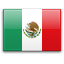 MexiqueDate d'entrée: June 14, 2012Membre de l'AICESISMembre de l'ILOConseil Économique et Social de la ville de México (Membre observateur)EstablishmentDate of creation 2010Year operationalNature of the texts that create the ESC (Constitution, law, decree, etc.) Law of April 2010CompositionNumber of members of the ESC 62Membership structure representatives from the employers, universities, civil society, trade unions, organizations of specialized jobsDuration of the term 2 years (one year renewable)Process of designating the members (election, nomination, by whom, etc.) each sector appoints its councilors according to its own internal rulesMission and attributionsThis is a body of economic and social representation and participation with an advisory character of the various sectors of the City for integral and sustainable development, economic growth and employment.Tasks:Analyze economic proposals and formulate public policy for the City developmentPromote participation of economic, labor, academic, cultural and social sectors in the formulation of economic and social development strategiesDraft studies, reports and analysis on the evolution of the situation and the economic policies of the CityMake proposals on the development general program of the CityAdministrative organization of the ESCThere are 3 bodies:General Assembly (4 ordinary meetings in a year and extraordinary meeting if necessary)Directive Committee (11 members, including the President, the Technical Secretary, one representatives from the 5 sectors)CommissionsThe Technical Secretary manages the Council.Functioning of the ESCAutonomous technical and budgetary functioning.Achievements of the ESCMain publications/studiesBest practicesAffiliations AICESISContacts52 (55) 52 86 67 02cesdf.org@gmail.com / enpro56@gmail.comwww.ces.org.mxDr. Vértiz No. 1201, Col. Letrán Valle - MEXICO 03650, D.F. (MEXICO)